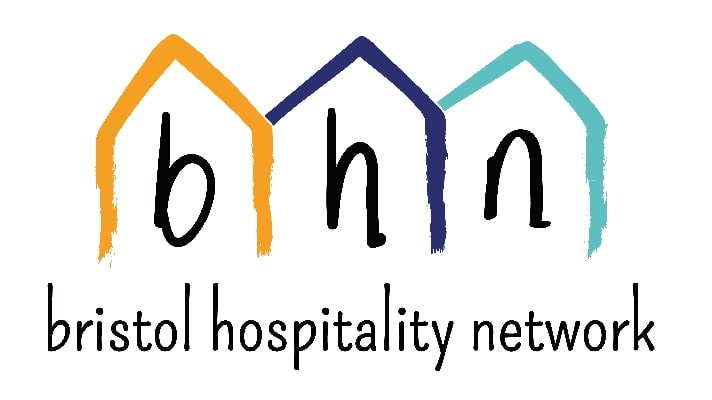 Equal Opportunities Monitoring FormBristol Hospitality Network is committed to recruiting, retaining and developing a workforce that reflects the diverse communities we serve. It is vital that we monitor and analyse diversity information so that we can address any access issues and barriers that some people may face. In order to ensure that we are moving closer towards this aim, all applicants are asked to answer the following questions. Any information provided on this form will be treated as strictly confidential and will be used for statistical purposes in relation to recruitment. It will not be seen by those involved in the selection process. No information will be published or used in any way which allows any individual to be identified. We will treat all personal information in line with current data protection legislation and our data protection policy. For more information on how we use the information you have provided, please see our privacy policy on our website: https://www.bhn.org.uk/privacy-policy. You may return this form separately to your application form.  However, if you enclose it with your application form, it will be separated from the application form on receipt.  It will be used for statistical purposes only and will be destroyed once the statistics have been recorded.Position applied for: ………………………………………………………………………………………………………….1. Race and EthnicityHow would you describe your cultural background? (write below)Prefer not to answer  ☐2. Gender (please tick)Female  ☐			Male ☐	Non-binary  ☐		Prefer not to answer  ☐Do you/have you ever identified as transgender?Yes  ☐       	 	      No  ☐ 	      	Prefer not to answer  ☐3. Age (please tick)Under 18  	☐		18 – 24	☐ 	25 – 49  	☐50 – 64  	☐ 		65 – 74	☐  	75 or over	☐Prefer not to answer  ☐4. Sexual Orientation (please tick)Bisexual  ☐              		Homosexual  ☐		Pansexual  ☐Heterosexual  ☐		Asexual  ☐		Prefer not to answer  ☐5. Disability (please tick)Do you consider yourself to be disabled?Yes  ☐            	No ☐  	      	Prefer not to answer  ☐The Equality Act 2010 defines disability as ‘a physical or mental impairment which has a substantial & long term effect on a person’s ability to carry out normal day to day activities’.6. Religion and Belief: How would you describe your Religion or Belief? (write in the space below)Prefer not to answer  ☐In order for us to process this information and to comply with data protection legislation, we require your consent. You are not required to give your consent; you acknowledge that any consent given is freely given. Your job application is not dependent on your giving consent to our processing of this data.Including your signature below will signify your consent to our processing of this information. Once you have given consent, you may withdraw it at any time by contacting [insert contact details].Signature:………………………………….Date:…………………………………………Thank you for taking the time to fill in this form. It helps us to ensure that we plan and provide fair and accessible services.